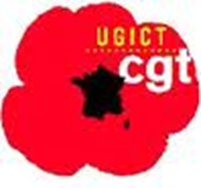 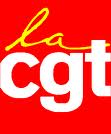 Compte Rendu CSEdu 28 juin 2019Cette nouvelle réunion avait pour ordre du jour la désignation des présidents des commissions non obligatoires, un point sur le rapport égalité professionnelle F/H, activités de l’établissement, le calendrier des prochaines réunions CSE et CSSCT et un point sur les activités sociales.DESIGNATION DES PRESIDENTS DES COMMISSIONS NON OBLIGATOIRES : Commission enfanceConcernant ce vote, l’alliance FO/CGC avait positionné Mme TINCHON Christelle et la CGT a proposé Mr BRICK Fayçal :Mme TINCHON C a obtenu 7 voix, Mr BRICK F a obtenu 5 voix.Mme TINCHON C. est donc élue présidente de la commission enfance.Commission prévoyance socialeConcernant ce vote, l’alliance FO/CGC avait positionné Mr SAINT ORENS Philippe et la CGT a proposé Mr DARRIET Stéphane :Mr SAINT ORENS P. a obtenu 7 voix, Mr DARRIET S. a obtenu 5 voix.Mr SAINT ORENS P. est donc élu président de la commission prévoyance sociale.Commission vacances familialesConcernant ce vote, l’alliance FO/CGC avait positionné Mr SAINT ORENS Philippe et la CGT a proposé Mr FERNANDEZ Thibault :Mr SAINT ORENS P. a obtenu 6 voix,Mr FERNANDEZ T. a lui obtenu 4 voix.Mr SAINT ORENS P. est donc élu président de la commission vacances familiales.Commission culture et loisirsL’alliance  avait proposé Mr LEFEBVRE Vincent et la CGT a proposé Mr LABARRE Stéphane :LEFEBVRE V. a obtenu 7 voix,Mr LABARRE S. a obtenu 4 voix.Mr LEFEBVRE V. est élu président de la commission culture et loisirs.Commission financièrePour cette commission, l’alliance n’a proposé personne pour la simple raison qu’elle ne peut pas être juge et partie.La CGT a proposé Mme LAPOUDGE Harmonie, elle a obtenu 12 voix.Mme LAPOUDGE H. est élue présidente de la commission financière.Représentant au conseil d’administration de DBSL’alliance  avait proposé Mr TRUFF Christophe et la CGT a proposé Mr LAVILLE J-Jacques :Mr TRUFF C. a obtenu 7 voix,Mr LAVILLE J-J a obtenu 3 voix.Mr TRUFF C. est élu représentant au conseil d’administration de DBS.Commentaire CGT :Contrairement au tract distribué par FO annonçant l’ouverture des postes aux autres OS, nous constatons que l’alliance s’est accaparée toutes les présidences sauf celle financière, ce qui s’explique par le fait que ne pouvant être juge et partie, elle n’avait d’autre choix que de nous la laisser.RAPPORT EGALITE PROFESSIONNELLE F/H : Deux nouveaux indicateurs ont été insérés dans le rapport.Nombre d’augmentation et de promotion des salariés à temps partiel,Nombre de femmes ayant reçu un rattrapage.ACTIVITES DE L’ETABLISSEMENT : EFFECTIFS AU 31 mai 2019 :5 entrées homme (4 CDI et 1 mutation à la pyrotechnie)2 sorties femme (1 départ en retraite suite à un CFC et une fin de période d’essai).L’effectif passe donc à  459 personnes (77 femmes et  382  hommes). POINT DES LIVRAISONS DEPUIS LE MOIS PRECEDENT :En avril, nous avons livré :1 voilure Rafale ce qui fait 211 sur 2533 dérives Rafale ce qui fait 42 sur 821 canard ce qui fait 38 sur 692 voilures 8X ce qui fait 75 sur 1102 voilures Legacy ce qui fait 1560 sur 15991 voilure 7X ce qui fait 294 sur 302EVOLUTION DES CHARGES : Les perturbations suite aux manquants sont toujours d’actualités. LEGACY : La cadence du Falcon LEGACY  reste à 2.Un rattrapage est en cours sur les becs contre le sirènage.Une intervention est prévue à Little Rock sur les genoux emplantures.F7/8X :La cadence de cette chaine reste à 2,8.Un essai de montage d’un train d’atterrissage se fera à Mérignac pour la voilure qui a un défaut de 3mm.F6X :Les ossatures internes et externes, sur la voilure n°1 sont commencées.Les robots devraient commencer début juilletRAFALE :La cadence au Rafale est maintenue à cadence 2.Suite aux problèmes de câblages électriques trop courts, ceux-ci vont être remplacés.La réparation de la dérive est terminée.Un chantier, dans la cellule2, est programmé dès la rentrée pour une mise en conformité d’un caisson sur le Mirage 2000.3.4 TABLEAU POUR LES 3 MOIS A VENIR :AVANCEMENT PYROTECHNIE :Le bâtiment devrait être livré début septembre et il devrait être opérationnel à la fin septembre. Il pourrait y avoir prochainement un appel à candidature local suite à un nouveau contrat.ABSENTEISME :Le taux d’absentéisme pour les Spécifiques Fabrications est de 8.50% au mois de mai.Il est de 3% pour les Spécifiques Etudes.Il est de 1.02% pour les Spécifiques Techniques et Contrôles au mois d’avril.Il est de 3.51% pour les Non Spécifiques toujours au mois d’avrilCALENDRIER 2019 DES REUNIONS CSE ET CSSCTLes prochaines réunions CSE auront lieu les 17 juillet, 30 septembre, 24 octobre, 25 novembre et 18 décembre.Pour la CSSCT, elles auront lieu les 1er juillet, 09 septembre et 02 décembre.SOCIAL ET CULTURELLes inscriptions pour les bons de rentrée scolaire concernant les enfants de +15 ans ont débuté et finissent le 17 juillet pour une distribution en septembre.Pour les enfants de 3 à 15 ans, la distribution des bons se fera dès le 1er juillet.Martignas, lundi 1er juillet 2019.Juillet/AoutSeptembreOctobreRAFALE (kh)14.414.314,2FALCON (kh)10.311.512.6F7/8X (kh)11,813.313.26X (kh)2.53.54.6Pyrotechnie02.92.9Training ST31.50CHANTIER (kh)1.21.51.5Divers (kh)1.20.20.2Total MARTIGNAS (kh)44.448.749.2Charge interne (kh)44.448.749.2Effectifs242270270Effectif intérim 202020Potentiel34.337.937.9Ecart DASSAULT10.110.811.3Sous traitance sur site (kh)11.512.313Charge – Potentiel (MA + ST in situ)-1.4-1.5-1.7